ДЕПАРТАМЕНТ ОБРАЗОВАНИЯ ГОРОДА МОСКВЫСЕВЕРНОЕ ОКРУЖНОЕ УПРАВЛЕНИЕ ОБРАЗОВАНИЯРобот-помощник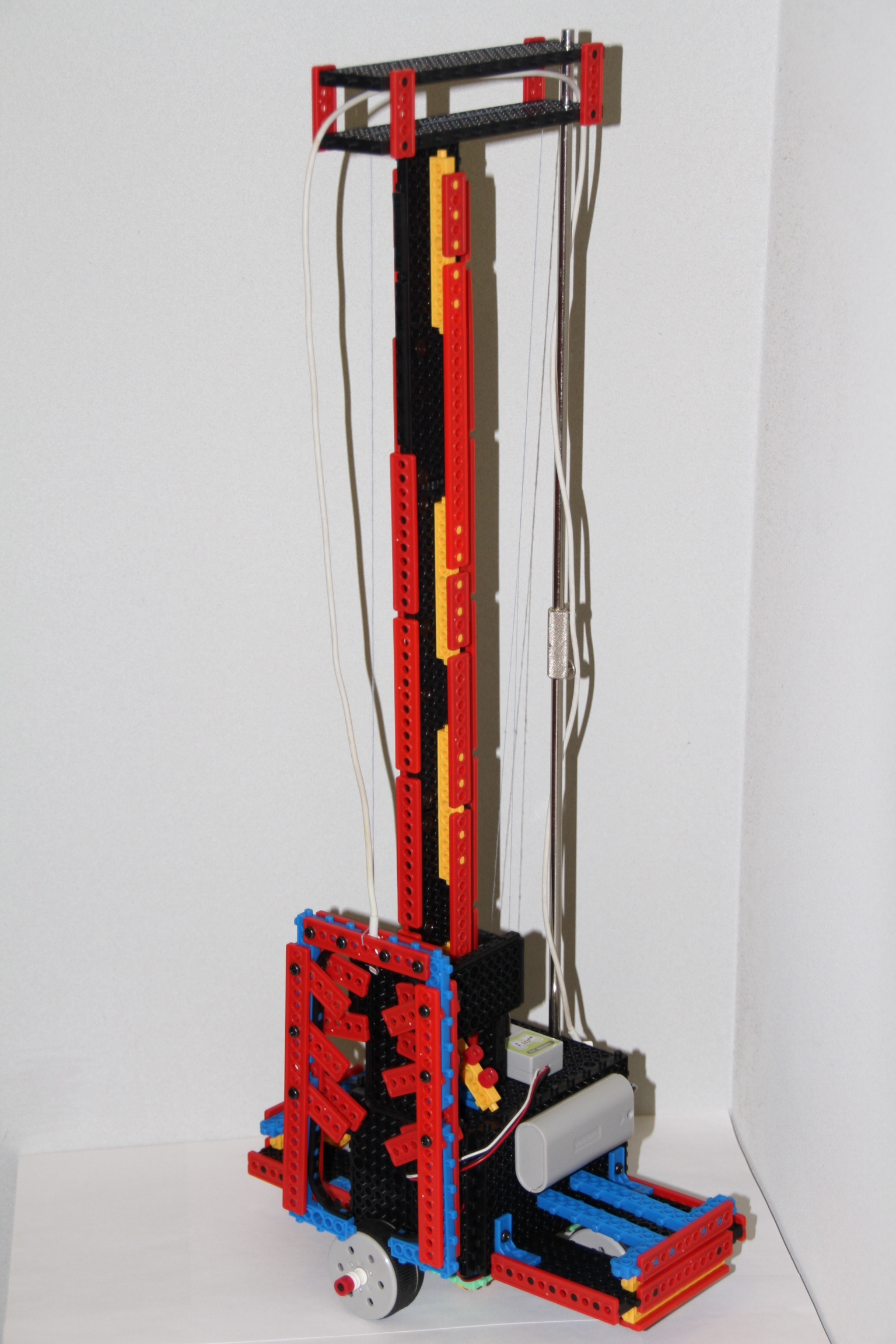 Работаучащихся 8 класса «Б»  лицея №1575 САО г. МосквыБегишева Руслана, Барабаш МаксимаРуководители работы:Бирюкова Марина Александровна, учитель математики;Кошелева Нина Валерьевна, учитель физики.МОСКВА 2014Паспорт работыОбразовательное учреждение: ГБОУ Лицей № 1575.Адрес: Москва, ул. Усиевича, д.6Телефон: 151-89-24E-mail: liceum1575@mail.ruРайон: Аэропорт.Автор работы: Бегишев Руслан, Барабаш Максим.Название работы: «Робот-помощник».Научные руководители: Бирюкова Марина Александровна, учитель математики;Кошелева Нина Валерьевна, учитель физики.Способ представления работы на защите:  постерный, демонстрация модели.Подпись руководителя работы_________________________________Подпись руководителя работы_________________________________Подпись исполнителя работы__________________________________Подпись исполнителя работы__________________________________АннотацияТема: Робот-помощник.Авторы работы:Бегишев Руслан,Барабаш Максим.Научный руководитель: Бирюкова Марина Александровна, учитель математики;Кошелева Нина Валерьевна, учитель физики.Актуальность темы: Внедрение современных разработок в области робототехники в повседневную жизнь человека.Проблема:Современному человеку катастрофически не хватает времени, для  его экономии необходимо эффективное использование роботов в быту. Предмет исследования:Робототехника.Гипотеза:Можно предположить, что создание такого робота, позволит человеку тратить меньше времени и сил, выполняя ту или иную работу, причем с большей производительностью.Цель:Создание модели своего робота помощника (возможно в миниатюре).Методы исследования:Аналитический, практический, логический и эксперементальный.План выполнения работы:Поиск проблемы, решаемой при замене человеческого фактора на робота.Моделирование такого робота.Сборка.Программирование.Краткое описание работы: в данной работе рассматриваются уже существующие роботы-помощники, а так же осуществляется создание своей собственной модели такого робота. Основные выводы и результаты:Мы познакомились с существующими роботами и их представителями. Результатом работы является созданный нами бытовой робот-помощник.Библиография: 1. ru.wikipedia.org 2. Промышленные роботы. Кинематика, динамика, контроль и управление.
 Булгаков А.Г., Воробьев В.А., Солон-Пресс,  2007 3. Создайте робота своими руками на PIC-микроконтроллере.
 Майк Предко,  ДМК Пресс, 2005 4. Основы робототехники. Юревич Е. И.,  СПб.: БХВ-Петербург, 2005.Ведение.              В эпоху бурного развития науки и техники появляется множество различных нововведений в самых различных областях. Прилавки супермаркетов заполняются экзотической пищей, в торговых комплексах появляются одежды из новейших материалов, а в гипермаркетах электроники и того дальше, невозможно угнаться за развитием новых изобретений. Все привычное и старое стремительно сменяется на необыкновенное, новое, к которому так не просто привыкнуть. Но если бы не было прогресса, то люди не познали бы множества загадок, которые еще не раскрыты, и природа тщательно скрывает их от нас. Несмотря на все это, благодаря высокой профессиональности современных ученых физиков, безостановочно ведутся разработки в различных сферах.           Так, желание человека облегчить себе жизнь привело к созданию роботов. Использование роботов позволяет облегчить или вовсе заменить человеческий труд на производстве, в строительстве, при работе с тяжёлыми грузами, вредными материалами, а также в других тяжёлых или небезопасных для человека условиях. Очень многие думают, что роботы созданы для замены человека, в какой-либо опасной работе, другие думают о забаве, или же образовании, как например, используется во многих школах Китая. Каждая из этих групп людей права, но по-своему.Роботы могут нас защитить, помогут в беде, сделают работу по дому, как например, робот ASIMO, такой список можно продолжать очень долго. Для чего же они нам нужны? Изначальная задумка создания робота была та самая помощь, в которой человек так нуждался. Современные роботы созданы для замены человеческого труда, как например роботы-пылесосы, таким образом, человек остается в безопасности и с удобствами, а за него работает его «сердечный» друг. Но очень многие из этих «консервных» банок не раз спасали жизнь человеку. В Китае роботы ухаживают за инвалидами. В России роботы используются для проведения различных хирургических операций.В наше время технология не настолько развита, чтобы позволить каждой семье иметь робота, но прогресс не стоит на месте! Основная часть.Что такое робот?     Робот (от чешск. robota ) — автоматическое устройство, которое частично или полностью заменяет человека при выполнении работ в опасных для жизни условиях или при относительной недоступности объекта. Робот может управляться оператором либо работать по заранее составленной программе.Существует много видов роботов:1.Промышленные роботы2.Медицинские роботы3.Бытовые роботы4.Роботы для обеспечения безопасности5.Боевые роботы6.Роботы-учёныеНо мы решили остановить своё внимание на Бытовых роботах.Которые в свою очередь делятся на: роботов — игрушек, социальных роботов и роботов — помощников.Бытовые роботы – это роботы, которые используются людьми в бытовой или домашней сфере. Например - одним из первых примеров удачной массовой промышленной реализации бытовых роботов стала механическая собачка AIBO корпорации Sony, а также всё большую популярность набирают роботы-уборщики (по своей сути — автоматические пылесосы), способные самостоятельно прибраться в квартире и вернуться на место для подзарядки без участия человека.И поэтому мы решили сделать своего робота-помощника и наш выбор пал на робота, который будет помогать людям быстрее находить любую книгу в их собственной библиотеке, экономя тем самым время и силы. Данный механизм  может находить книги в домашней библиотеке, также он может  осуществлять поиск других не слишком мелких предметов (робот может быть использован не только в домашних условиях, но и на складских помещениях или на небольших предприятиях хоть это и не является его основным назначением). Робот состоит из подвижной основы, вертикальной направляющей и кейса  для телефона в который вставляется телефон который в свою очередь считывает QR-коды с книг.Робот был собран нами из набора HUNA Education Robot. Наш робот может осуществлять передвижение вперёд назад, передвигать сканер (считывающий QR коды) вверх вниз, а также сканировать книги. .В будущем мы хотели бы модифицировать своего робота, что бы он имел возможность вытаскивать книги, но пока мы настроены на еёнепосредственное нахождение.Робот без сканера (телефона):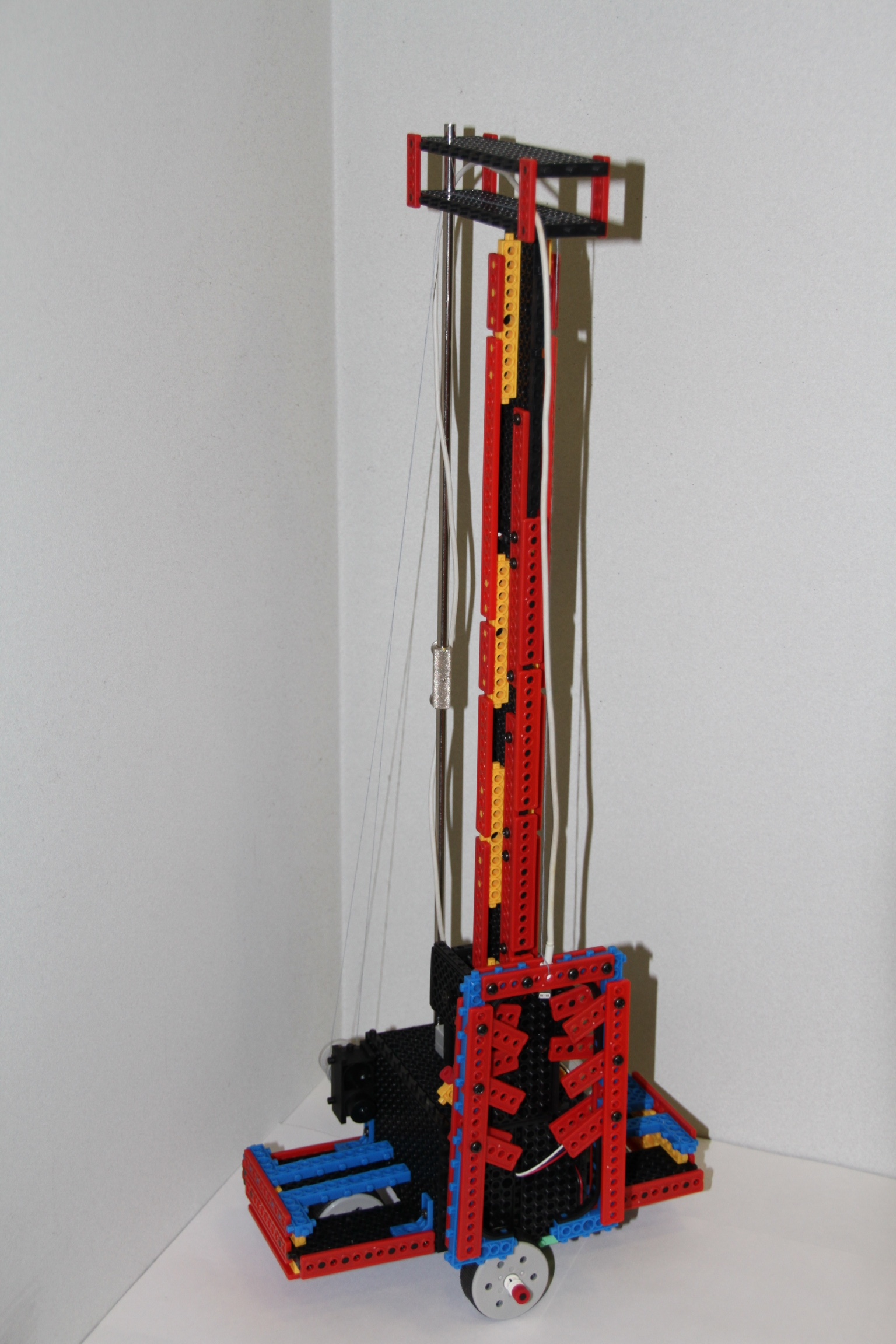 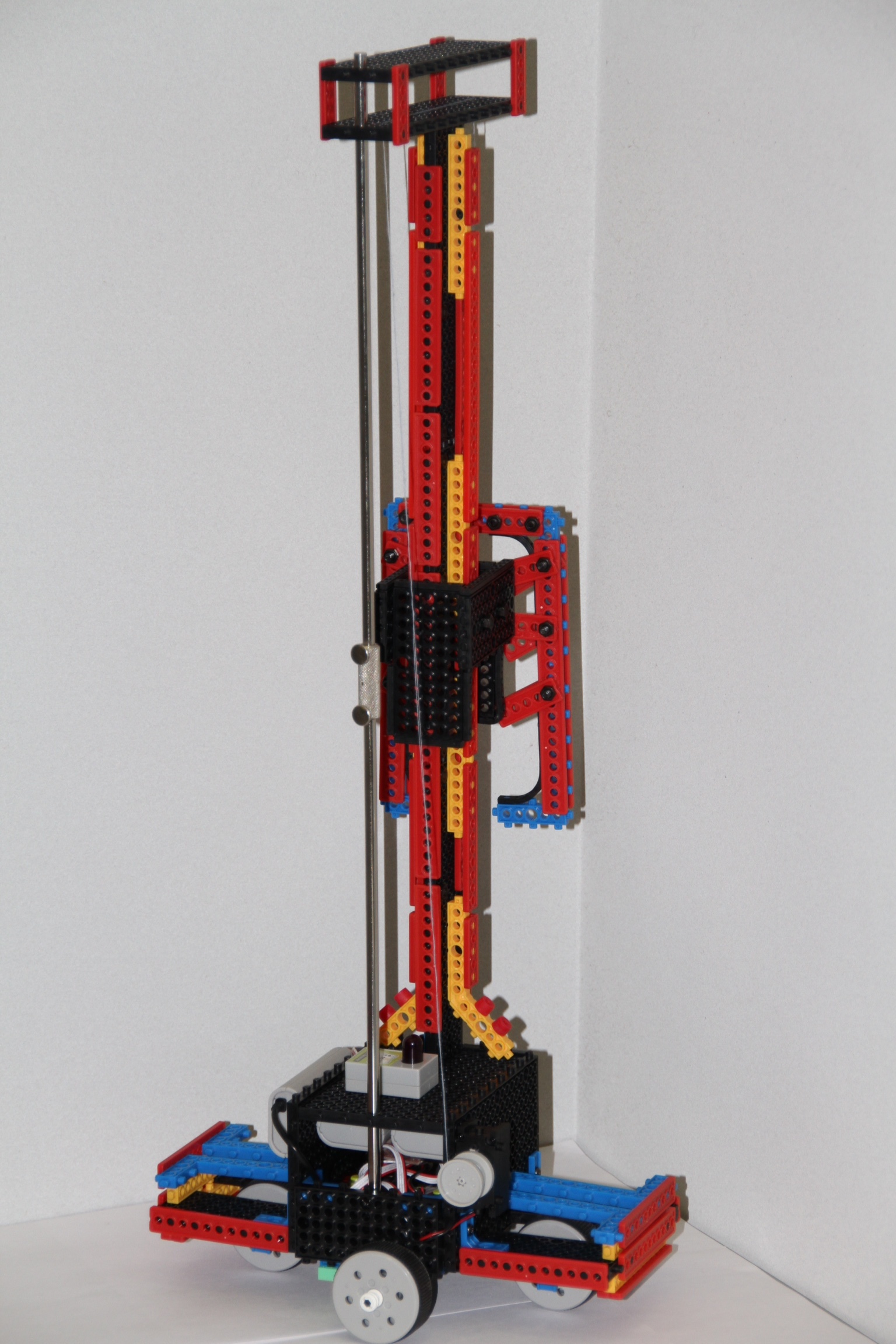 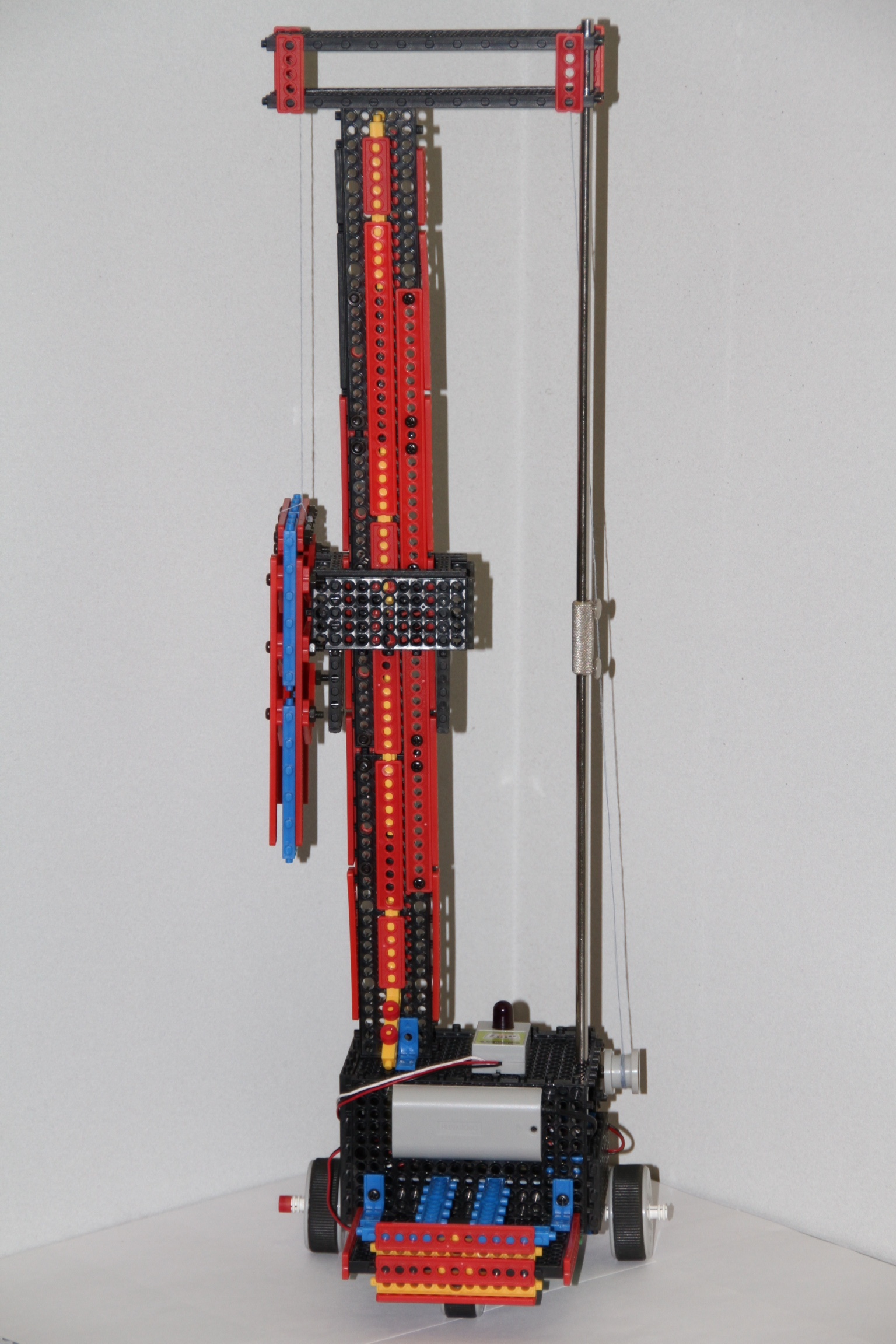 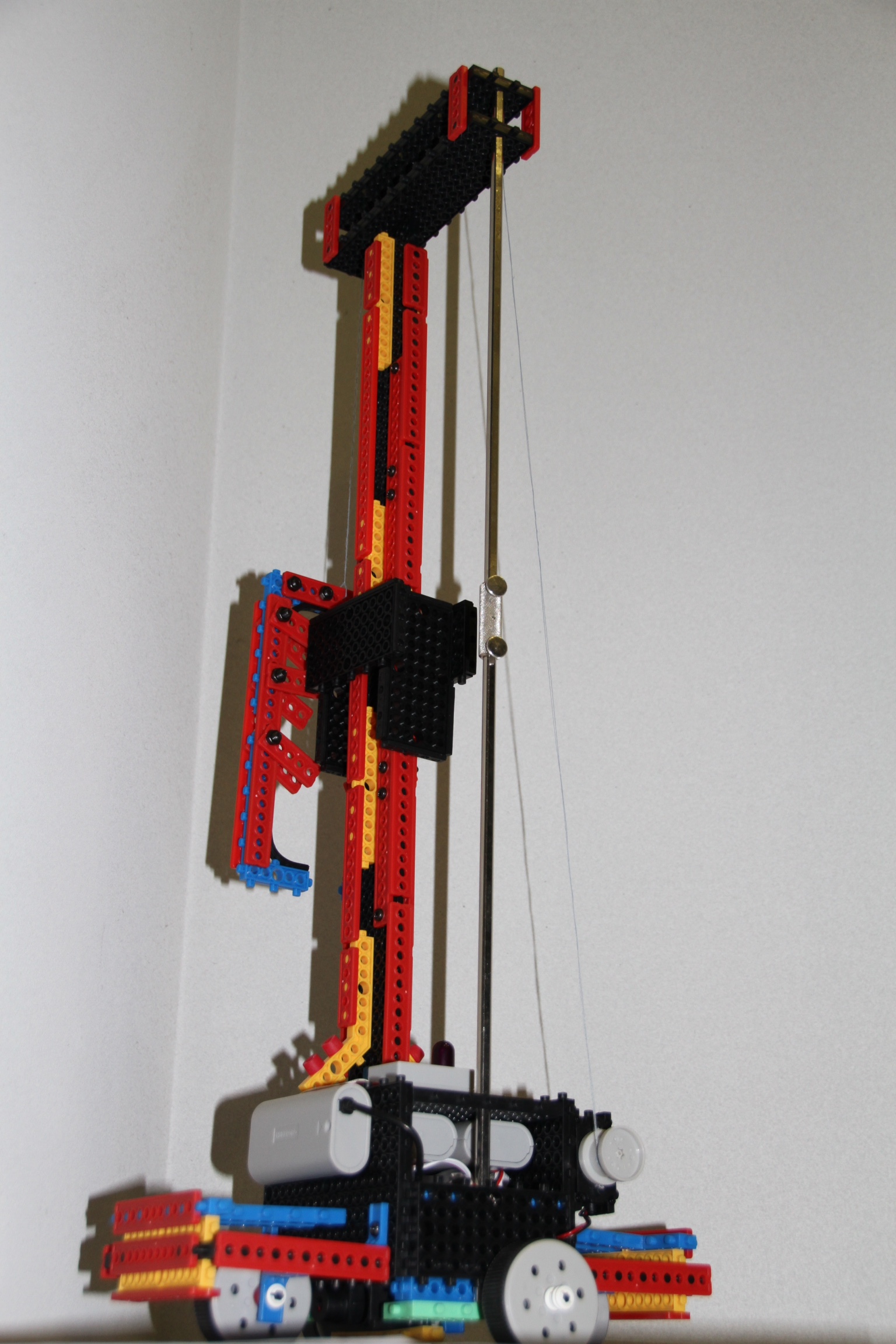 Робот со сканером (телефоном):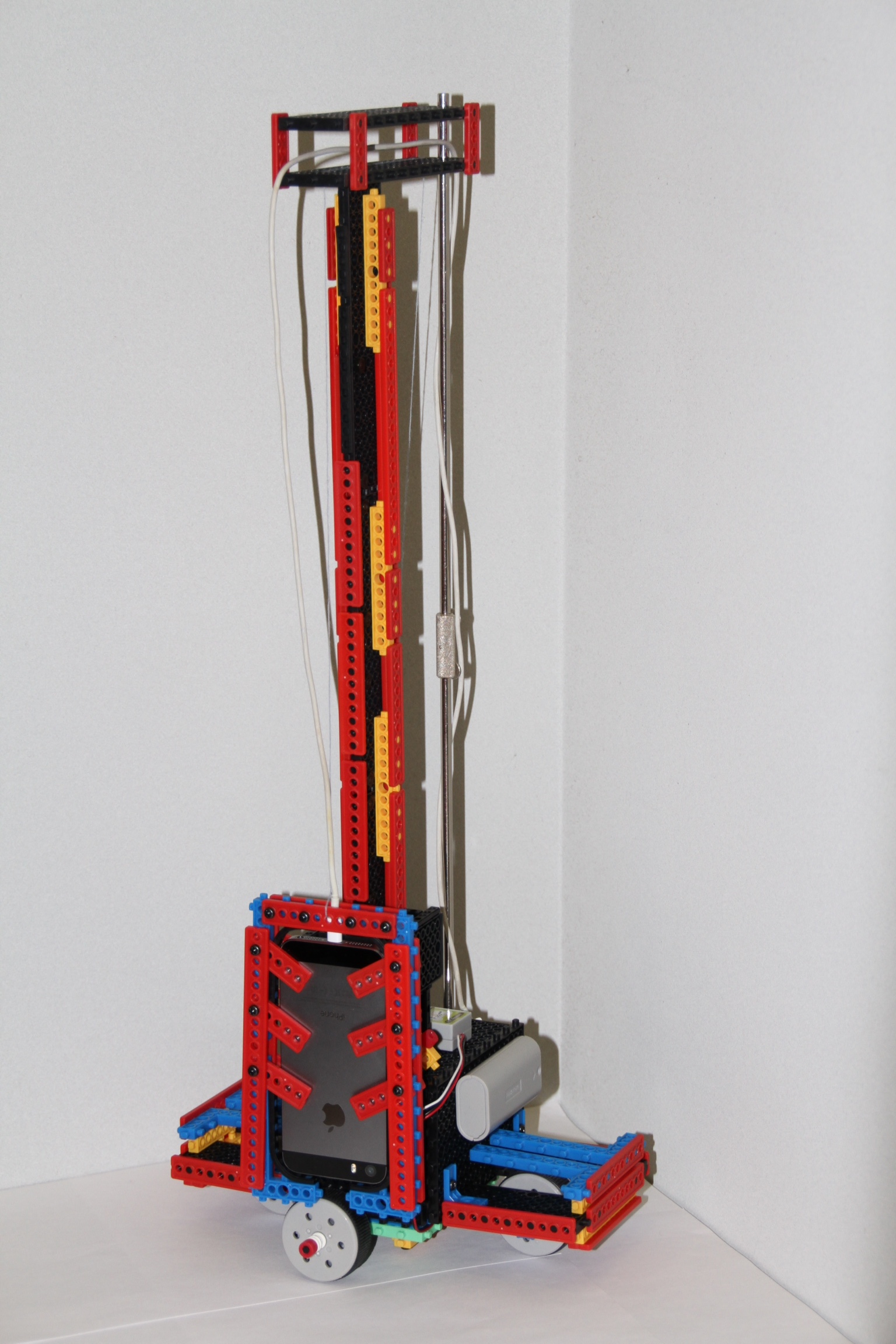 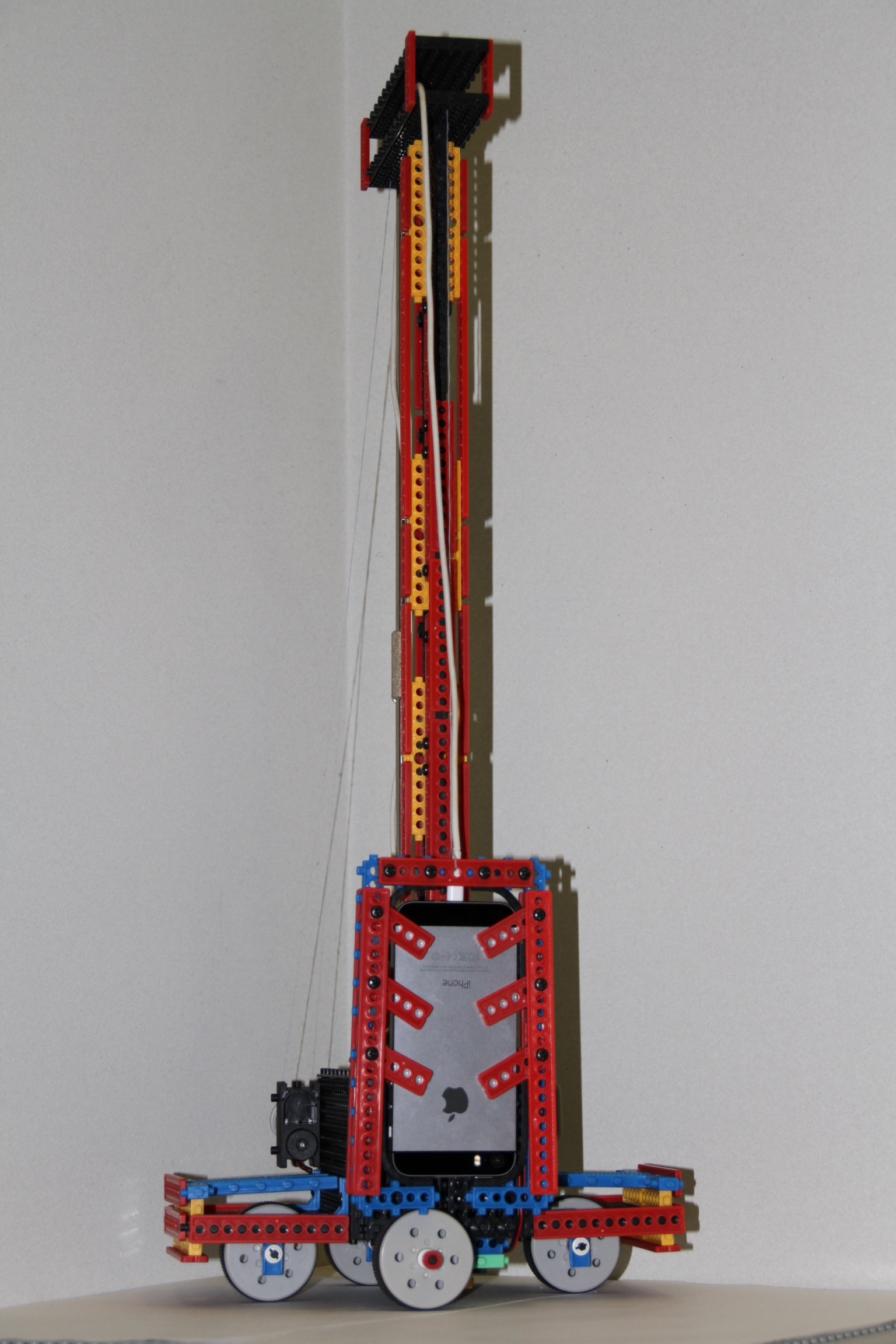 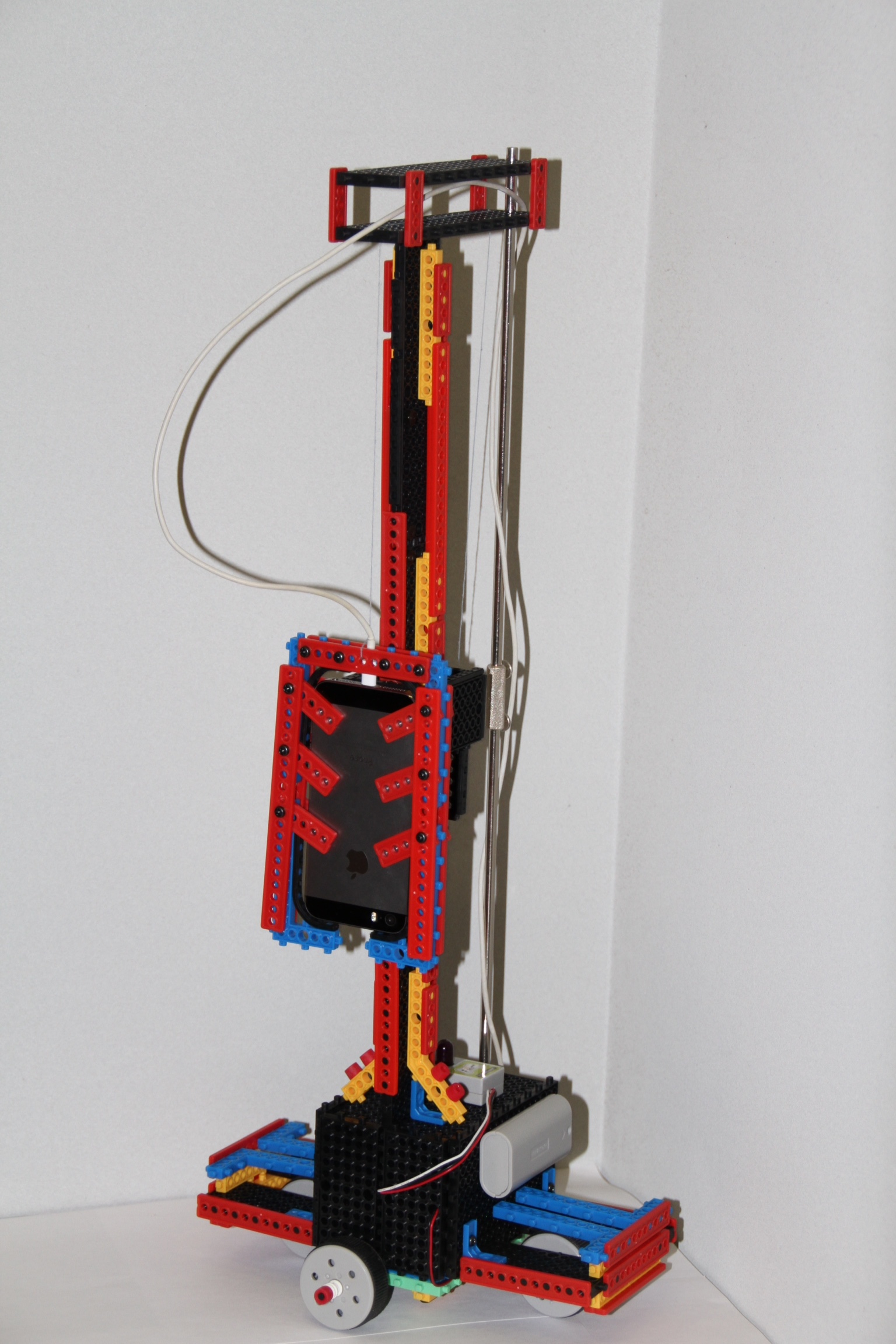 Устройство подвижной основы: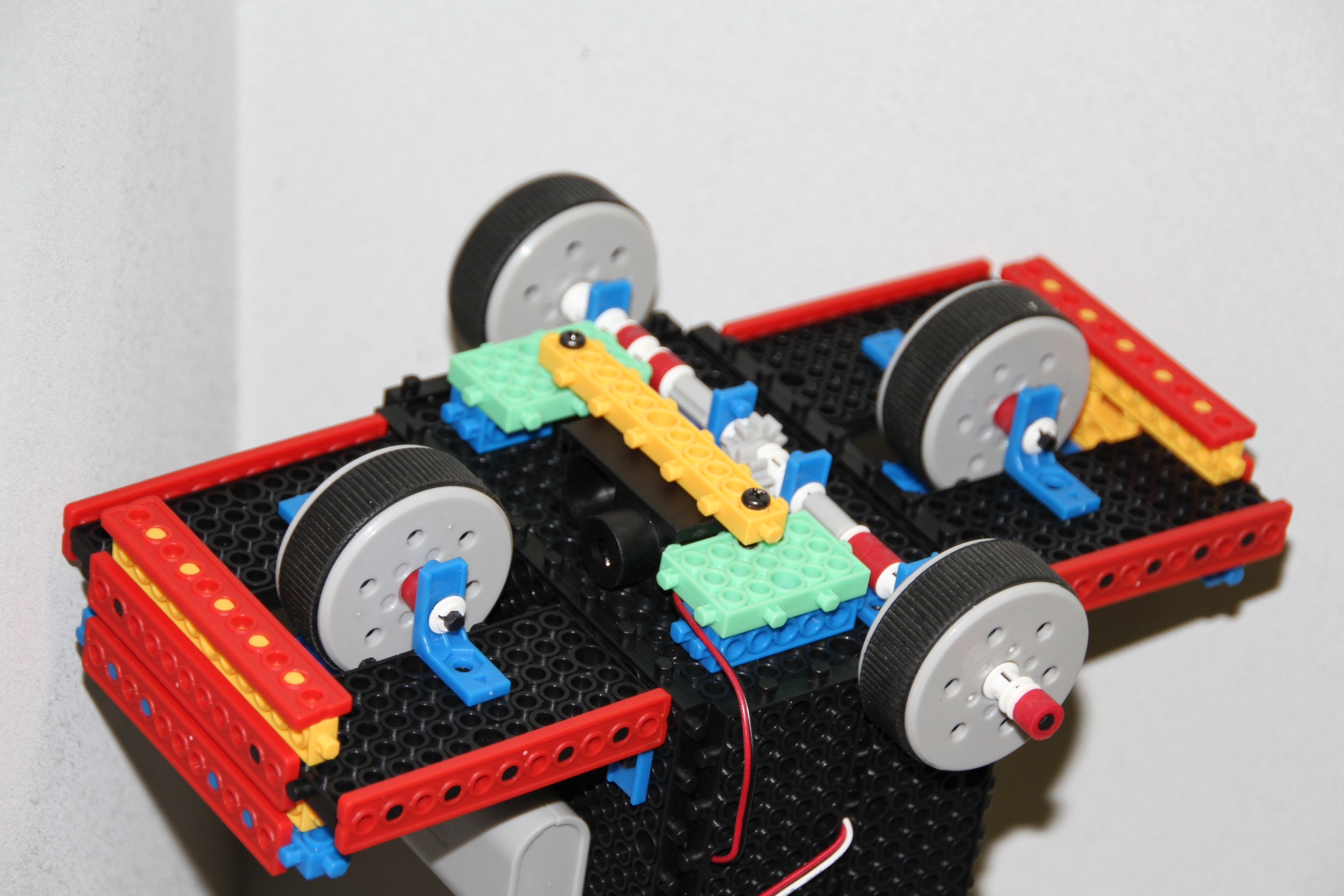 Принцип работы:1. Человек ищет нужный предмет (книгу) в картотеки на компьютере и дает команду роботу найти его.2. Робот начинает движение по горизонтали с начала уровня и до конца,затем поднимается на 1 уровень вверх (аналогично для всех уровней), это продолжается до тех пор пока сканер не обнаружит нужный QR код, каждому из которых соответствует определенный предмет, предварительно помещенный в картотеку (см пункт (1)).3. Робот останавливается напротив нужного предмета.Планируемые модификации:1. Значительное  удлинение вертикальной направляющей, а значит и площади основы, чтобы сохранить стабильность. Это позволит расширить зону действию устройства (находить объекты на большем расстоянии от земли).2. Установка «руки», вытаскивающей предмет и доставляющий его в нужное место.Заключение.На примере нашего робота-помощника мы видим, что роботизация неизбежна, а возможно - просто необходима, так как использование роботов в повседневной жизни экономит самое главное, чего не хватает современному человеку – времени. Производство сейчас тоже все  компьютеризировано, что позволяет качественно и быстро выполнять поставленные задачи, да и вообще человеческий фактор несет в себе массу нечетких нюансов. А вот роботы никогда не опаздывают и работают всегда с одинаковой отдачей.По техническим характеристикам, робот, будучи запрограммированной машиной, имеет способность определять, управлять, выполнять. Это те различные функции, что по разным причинам (погодные условия, интервалы температуры, давление воздуха и т.д.) не может выполнять человек. Робот помогает нам везде — домашнее хозяйство, лаборатория, производство, услуги и даже игры для детей.Близок тот час, когда возле нас будет мирно жужжать R2D2, который думает, говорит, анализирует, двигается и это будет повседневное явление. Ведь когда-то раньше не было электричества и интернета, а сейчас это неотъемлемая часть жизни. Мы так же будем ходить на работу, играть в футбол, любить, дружить, ненавидеть, а роботы помогут сделать нашу жизнь еще удобней и комфортней!РоботКнижный червь 2000Масса4.2 кгВысота60смСкорость передвижения23.25 см/сБатареяDuracell TurbomaxСтепеней свободы 2